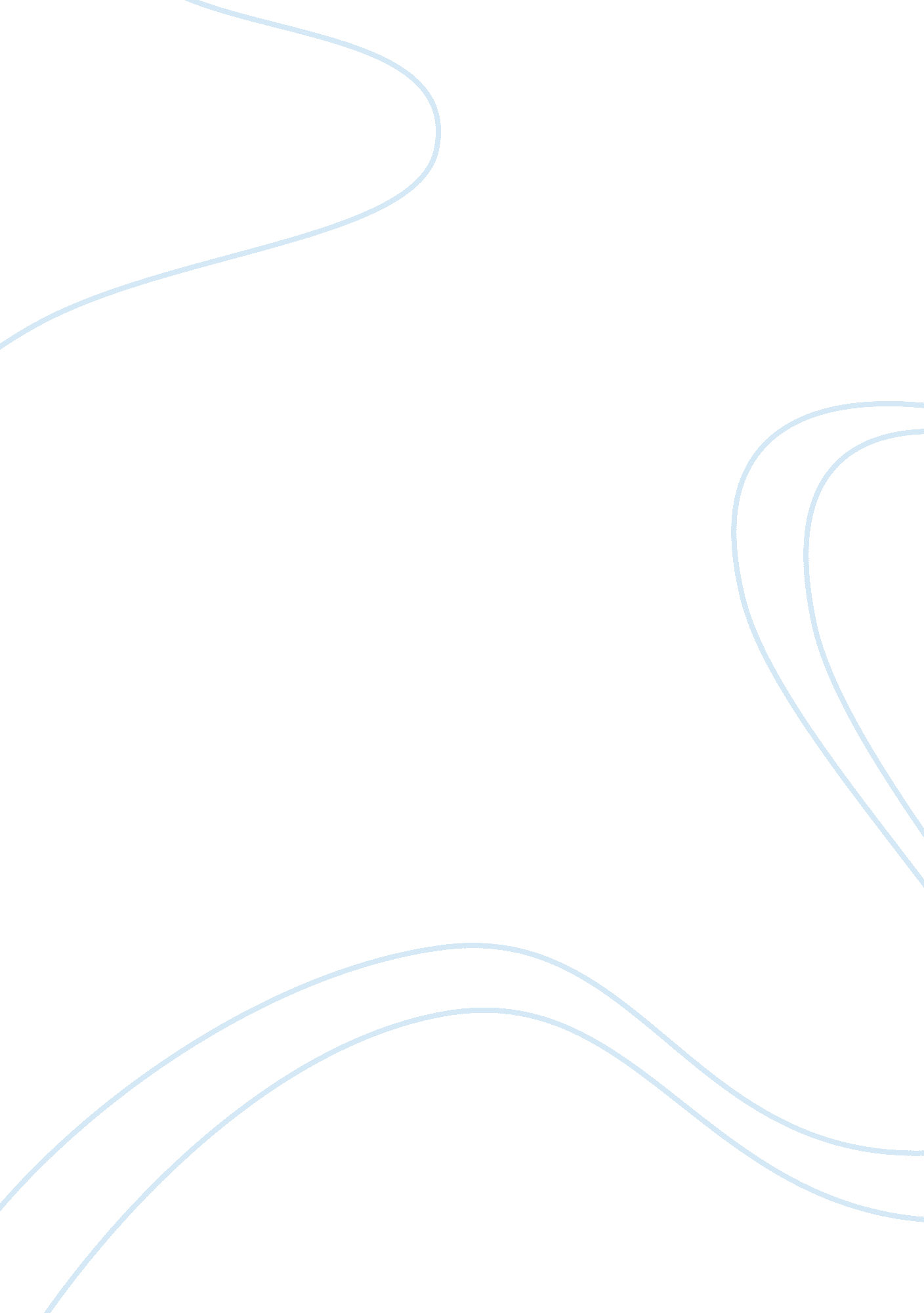 Information and knowledge management policy working document at cel…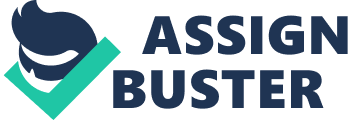 Contents Decision This study discusses a figure of cognition direction models and techniques which are more relevant for CellTech ‘ s concern and operations. We begin with analysing the cognition environment in CellTech instance survey over assorted phases of the organisational alteration and function that cognition toward the KM theoretical accounts and models to understand the practical usage of the techniques in existent clip. The celebrated techniques or models which are discussed in this study are “ Exploration and development ” , cultural web, SECI, Garvin ‘ s 5 block of larning organisation, I-Space and emotional intelligence. Using these techniques or frameworks we will understand the possible part and importance of cognition direction in organisational growing. Finally the reappraisal will measure the possible issues environing the creative activity and transportation of cognition in CellTech ‘ s cognition direction policy. Understanding of CellTech instance survey CellTech, Europe ‘ s one of the oldest biotechnology organisation into Biologics and Therapeutics development of drugs. The house had different direction attacks from 1980 – 1996 with its conversional concern of contract fabrication and biologics research in creative activity of advanced drugs and so toward the coaction with taking big pharmaceutical companies. From the apprehension of the instance survey I classified the CellTech ‘ s epoch to three periods, During 1980 ‘ s Two countries of concern, contract fabrication and in-research. Contract fabrication was the premier gross bring forthing concern and the costs involved in researches were covered by the contract fabrication. More figure of employees were working on biologics research and contract fabrication Therapeuticss research was done in-house and Biologics was with contractors. Stockholders were non happy with CellTech ‘ s gross and hard currency burn for 2 old ages seems to be an overall concern. Early 1990 ‘ s New CEO was appointed to convey new thoughts to alter CellTech ‘ s advancement ( Dr. Peter Fellner ) . Wanted to concentrate on new drugs development and saw the potency of advanced drugs fabrication ( Therapeutic ) . Flat organisation construction was created and concern was divided into two divisions ( Biologic and curative ) , and Fellner ‘ s vision to spread out curative division R & A ; D. Interdisciplinary squads were formed in research to construct new capablenesss among scientists. Market incursion through Bayer ‘ s coaction and addition selling cognition. To alter the hard currency burn state of affairs through Bayer ‘ s coaction Milestone payment. New accomplishments on therapeutics were required so scientists were recruited to replace the “ nines of old ” . Late 1990 ‘ s Biologics division of the company was sold since net income border was traveling down. Change in focal point to develop new advanced drugs to progress the human wellness. CellTech created strong partnership with universe taking pharmaceutical companies for the curative drugs find and development. Senior direction gained experience in both pharmaceutical and biotechnology sector. To supervise the advancement on assorted maps, different reappraisal systems were setup. By the terminal of 1996, CellTech had a good market place in UK biotech sector. Balancing between Exploitation and Exploration – CellTech Exploitation is defined as the usage of already bing things like bing merchandise information, organisation construction. In other words, it ‘ s the house ‘ s nucleus competences. Exploration means chase of new things which may come to be known, otherwise researching chances for constructing something new ( Levinthal and March, 1993 ) . Exploitation and geographic expedition chiefly focal point and go around on the Core competence of the organisation i. e. development is the usage of presently known nucleus competence and geographic expedition is to prosecute new nucleus competence. Core competence is the ability by which organisation deploy resources for their activities and procedure to acquire competitory advantage over others so that it ca n’t be imitated or obtained. Harmonizing to Cohen and Levinthal ( 1990 ) , for the success, a house has to keep balance between development and geographic expedition and March ( 1991 ) believe that the primary factor for endurance and success in the long tally would be a balance between these two. In the instance of CellTech, they wanted to travel out of hard currency burn to go a financially successful organisation through geographic expedition such as coaction. CellTech ‘ s nucleus competence during 1980 ‘ s was contract fabrication and they developed universe category antibodies with contract companies. This can be viewed as Levinthal and March ‘ s ( 1993 ) development “ the usage of development of things already known ” . Exploration Dilemma The organisation wanted a direction alteration to convey new ideas and civilization through the assignment of Dr. Fellner as CEO. When Fellner came into the organisation, he brought new thoughts to alter the current organisation manner. Following are the some alterations came through the new CEO and this supports the position of Levinthal and March ‘ s ( 1993 ) geographic expedition, Restructuring the organisation with more level construction ( two divisions Biologics and Therapeutics – to hold control and monitoring ) . More investing on Therapeuticss for new drugs development and attempts to convey more interdisciplinary squad attack to construct multi-skilled scientist. Recruitment of new scientists in Therapeutic to convey new accomplishments on the drug development. Collaboration with Bayer on the clinical tests. The first reconciliation factor was when Dr. Fellner saw more concern chances in curative Research and Development, he divided the organisation with bing competence ( Biologics, development ) and new competence ( Therapeutics, geographic expedition ) . In the initial phase, curative concern was like a cost Centre, more depending on the gross from contract fabrication and subsequently emerged as net income Centre. New employees were recruited on curative side while “ nine of old ” from biologics moved out. In the late 1990 ‘ s when the Therapeutic side was making good with more clinical tests on pipe line and new coactions with market taking Biologic companies seemed to be the 2nd reconciliation factor. CellTech ‘ s initial coaction with Bayer helped them to set up better relationship with each other subsequently. The Bayer coaction really bailed them out from hard currency burn and to put on curative research. Harmonizing to March ( 1991 ) , equilibrating factor between development and geographic expedition is hard and complicated, larning can lend to imbalance. Levinthal and March ( 1991 ) believes competence trap will be the result of inappropriate acquisition i. e. extra development or geographic expedition can take to imbalance. I do hold that instability can lift but in this instance analyze the application toward equilibrating the Equus caballuss ( Exploitation and Exploration ) were good managed by organizing interdisciplinary squad, level organisational construction with steady addition in employees in curative research and using the lessons learned from Bayer coaction to other coactions. Culture – Knowledge Sharing in Organization Culture can be described as how things are done and it is the combination of values, behaviour, belief and paradigm ( taken for given premises ) . Organizational civilization is the values and beliefs which form an built-in portion of organisation – what is chosen to see and absorb ( Davenport and Prusak 2000 ) . It includes sentiment on the shared world, sing how things are moving now and how it should be in future. In a turning organisation, cognition and cognition sharing are the inseparable civilization. Following are three degrees of civilization which exist in an organisation ( Schein 1992 ) , Artifacts mean the seeable elements in the organisation such as procedures, organisation construction, and fixed assets. These elements are apprehensible merely inside the organisation and from the exterior it non apprehensible why things are done in such ways. Espoused values are beneath the artefacts to back up the organisation ‘ s maps such as schemes and ends. These values are created by the leaders or the direction in the organisation. If these values are non framed right so the direction is in large problem. Premises are the existent nucleus value of the civilization which mostly present at unconscious degree of the organisation ‘ s human resource like idea and feelings. Davenport and Prusak ( 2000 ) believes that cognition sharing civilization plays an of import function to enable the transportation and creative activity of cognition within the organisation. In order to do cognition direction as pattern, the employees of the organisation much cooperate to portion their cognition with others ( Interdisciplinary acquisition ) . The leader of the organisation besides should understand the civilization from the overall organisation and community degree to portion cognition. New CEO ‘ s attack towards organisational civilization alteration The first alteration Dr. Fellner brought to the organisation is to divide the company into two divisions and to convey more focal point on the curative in-house research. Then he changed the organisation to a level construction with more focal point towards new drug development. Interdisciplinary squads focus on cross sectional acquisition within the organisation to develop multi skilled scientists. The coaction with Bayer was the major milepost for CellTech from the fiscal side but when we see from the cognition position it was the clinical test stage II cognition transmittal to Bayer. Maping to Cultural Web Johnson and Scholes ( 2002 ) explains cultural web as the indentifying factor to depict assorted factors act uponing organisational cultural both for current and future. The below figure 1 shows the civilization web function towards CellTech ( after Dr. Fellner ‘ s alteration ) , Figure 1: Cultural Web Paradigm: The premises set by the organisation on the whole for the long tally. Rituals and Routines: These represent “ the manner the things are make around here ” . The ways that organisation ‘ s members behave with each other. Narratives and myths: The different stakeholders of the organisation base on balls on common beliefs of the past events and reenforce the people ‘ s behaviour by stating the importance of the organisation. Symbols: The elements of the organisation, including rubrics, linguistic communication and frock codifications. Control Systems: The assorted reappraisals set by the organisation to mensurate the result of policies and to honor people based on the public presentation. Organizational Structures: It is the formal construction of the house, how the concatenation of bid flows from the top to bottom. Power constructions: It is the cardinal component that tells about how the power is distributed in the organisation. The paradigm is more distinct by the people or the group which has more power. The cognition sharing for CellTech is considered more of import since the company ‘ s focal point is non merely on the drug development but besides on the coaction. For case, we take the Bayer initial coaction where CellTech was responsible for developing the drug up to phase II and so go through it on to Bayer for farther development. Here go throughing it to Bayer means a immense sum of cognition in footings of trial consequences and the experiences of the scientists at assorted phases which are documented and shared. As mentioned by Dr. Bloxham “ lessons were learned which were applied to the late, station 1992 coaction ” , here cognition is non merely shared but being gained. CellTech non merely wanted to portion cognition with other rival as confederate but besides wanted its ain scientists to portion cognition by holding an interdisciplinary squad attack in the drug development squad. Building Biochemist would be a good illustration of CellTech ‘ s enterprise on the interdisciplinary accomplishment development on its scientists. Harmonizing to Knight and Howes ( 2003 ) , there are behaviours which are to a great extent inbuilt in each and every workplace to curtail the effectivity of the cognition sharing. To originate cognition direction it is of import to cognize which of the behaviours can and can non be changed and Cultural Web theoretical account categorise the influencing factors on the people ‘ s behaviour. Knight and Howes ( 2003 ) , believes cultural web can be used as an scrutinizing tool to analyse “ what is presently valued in the organisation ” and to specify how best the future civilization is required for the organisation. To maintain competitory advantage in the market to altering fortunes, civilization and constructions have to be altered by increasing efficiency and effectivity ( Bali, Wickramasinghe, Lehaney ( 2009 ) . The cultural alterations are required when a new scheme is to be implemented and in this changing universe it ‘ s traveling to be a cyclic procedure. Knowledge coevals and reassign – SECI Social interaction is the agencies by which the Knowledge coevals and transportation happens and it is the coevals and transportation of tacit and explicit cognition between single and group. Nonaka and Takeuchi ( 1995 ) come up with a theoretical account called SECI to understand procedure involved in the nature of cognition creative activity and effectual direction of cognition in the dynamic environment. The thought of the theoretical account to foreground importance of the cognition possessed by single is shared with other single or group. Explicit Knowledge – CellTech Explicit cognition is the cognition which can be expressed in a systematic formal linguistic communication and shared in signifier of specifications, policies and signifier of informations. The cognition here is captured and documented in a physical signifier and it is really direct to understand and easy beginning to be obtained through documents ( Nonaka and Takeuchi, 1995 ) . ) . From CellTech instance survey we can see expressed knowledge right from the Begin and following are some of them, Fiscal position of CellTech particularly the hard currency burn was known by everyone in the organisation and should hold been known by the balance sheet study. Restructuring the organisation to a level construction Contract fabricating for research and development – redefining the focal point of the company by new CEO The trail stages handed over to coaction companies – here the CellTech transfers the rational cognition to other company to foster development and it should hold been done with more certification and cognition transportation Sessionss. All the reappraisal systems setup to supervise the advancement of the organisation Tacit cognition – CellTech Tacit cognition is the cognition which is really difficult to formalise or papers and it is more profoundly rooted on the action and emotion. The most portion of the silent cognition is acquired by old experiences and are more internal and this cognition can be transferred in a verbal formal to another ( Nonaka and Takeuchi, 1995 ) . From CellTech instance survey we can see silent knowledge right from the Begin and following are some of them, Scientists deriving cognition in biologic and curative research Interdisciplinary acquisition among scientists in curative research The accomplishments of the new employees in curative research The lessons learnt from Bayer coaction for the direction to research more coaction subsequently with other pharmaceutical companies SECI Spiral Harmonizing to Nonaka and Takeuchi ( 1995 ) , creative activity of cognition is a coiling procedure affecting explicit and tacit cognition interactions and this will take to new cognition creative activity. The explicit and tacit cognition combination in SECI theoretical account is been conceptualized into four phases and the figure 2 shows the four phases, Figure 2: SECI Knowledge Spiral Socialization in SECI believes that the cognition creative activity begins with the silent acquisition of cognition by people i. e. from people who know to people who do n’t cognize ( Nonaka and Takeuchi, 1995: 62-4 ) . From CellTech point of position, it can be the new accomplishments from the new scientists to the “ nines of old ” and from the “ nines of old ” the organisational procedure like research and development focal point can be shared to the new employees. CellTech besides created chance for the employee to socialise by holding breakout country near the drug development labs. Externalization is the 2nd phase in cognition transition where tacit cognition is converted to explicit. Here single tacit cognition comes out and go expressed group cognition ( Nonaka and Takeuchi, 1995: 66 ) . From the CellTech point of position, the interdisciplinary acquisition will give chance to the squad to larn the accomplishments which they do n’t possess like chemist assisting life scientist squad. Combination is the following phase where the cognition is systematized and it happens when group of people synthesis assorted expressed beginning of cognition into programs, paperss or studies ( Nonaka and Takeuchi, 1995: 67 ) . From the CellTech point of position, all the reappraisal systems setup to supervise all the maps of the organisation will be the systemizing procedure for the cognition direction. Internalization is the 4th phase in SECI and it is described as a procedure of bodying the explicit cognition to tacit cognition. Internalization can besides be mentioned as larning expressed cognition and making things through tacit cognition ( Nonaka and Takeuchi, 1995: 69 ) . In CellTech instance survey, we can see internalisation when clinical tests move from one stage to another the scientists pass on their experiences in drugs development. CellTech used Bayer coaction experiences to do more successful coactions, therefore Bayer coaction was besides considered as internalisation. The cognition transition is considered as a societal procedure where the cognition is amplified and crystallized from an person to a group at different organisational degrees as portion of the organisation cognition web ( Nonaka and Takeuchi, 1995: 73 ) . This theoretical account assists the organisation to pull off the cognition creative activity at assorted degrees. The apprehension of tacit and expressed cognition in an organisation is of import before sing the cognition capturing and creative activity. Good apprehension of both will assist to place what portion of cognition is of import and to be shared. The controlled manner of pull offing cognition will assist the organisation to accomplish the strategic ends easy. Coming to CellTech like organisation where there is plentifulness of tacit cognition, the cognition has to be formalized to a procedure to do it explicit. Hereby, doing it expressed assist the organisation to develop and make consciousness of the cognition i. e. clinical drug development experience of an person in a squad can be officially documented and circulated to other squads, so everyone will be cognizant of the peculiar state of affairs or incident. Other Models Learning Organization – Garvin ‘ s 5 Blocks As normally said, to be in front of competition, organisation invariably must heighten the manner the concern is done. To heighten the concern, organisation must larn things much faster than their rivals. But more such sweetenings in concern fail because many troughs do non recognize the importance of acquisition ( Garvin, 1993 ) . Garvin ( 1993 ) say if an organisation wants to go a learning organisation so it is recommended to get the hang these five activities, Systematic job work outing – Do n’t work out job on intestine inherent aptitude but instead usage informations. Experiment with new attacks – Bring little experiments to bing procedure and addition cognition. Learning from their ain experience and past history – Reappraisal and usage of lessons learnt from the yesteryear Learning from the experiences and best patterns of others – Use of cognition from the macro environment like rival. Transfering cognition efficaciously throughout the organisation – Initiating interdisciplinary and transverse disciplinary larning environment to exchange and portion cognition. Social Learning – I Space I-Space is a societal larning conceptual theoretical account that relates to data structuring to informations sharing within the organisation ( Boisot, 1995 ) . This model helps to analysis the dynamic flow of cognition in two facets i. e. construction and sharing of information, more you construction information more faster and extensively used. I-Space is otherwise represented as three dimensional theoretical account ( figure 3 ) – codification, abstraction and diffusion. Structuring of information will be presented by the codification and abstraction dimension and sharing of information will be presented by diffusion dimension ( Boisot, 1995 ) . Dalkir ( 2007 ) feels Boisot theoretical account is the integrating of theoretical foundation of societal acquisition and provides the nexus between information and cognition direction in a best manner. He besides suggests through this I-Space societal rhythm, organisation can pull off their cognition assets good when compared to other KM theoretical accounts. Figure 3: The Social Learning Cycle [ Boisot 1998: 60 ] Emotional Intelligence and Knowledge Transfer Emotional intelligence is being good cognizant of ain feelings and of others in an organisation, and pull offing emotions good within our ego and in other ‘ s relationship ( Mortiboys, 2005: 7 ) . Harmonizing to McKenna ( 2006 ) it is more concerned with emotional action and societal accomplishment of single. Nonaka ( 1994 ) believes the success and failure of cognition direction in an organisation depends on how the single employee creates and reassign cognition with others, so the employee is the ultimate responsible individual make up one’s minding the success. Higgs and Dulewicz ( 2002 ) discusses about seven elements like ego consciousness, emotional motive and direction, pull offing relationship with others will assist individual more intelligent on any state of affairs and besides contribute towards squad working. Knowledge Management possible issues and get the better of – CellTech Excess of development or geographic expedition – competence trap During the 1980 ‘ s CellTech was more comfy in making contract fabrication and this period refers to Exploitation. When new CEO shifted the focal point of the company to merchandise development through R & A ; D coaction and this period can be referred as geographic expedition. So as of the instance survey CellTech seems to hold managed a balance between development and geographic expedition but sing the period of 10 old ages in contract fabrication with really small focal point on geographic expedition gives a image that CellTech prefers to remain on the comfort zone with development. When CellTech got into the hard currency burn and lost the support of portion holders, so merely the organisation realized to make something different from the usual. Harmonizing to March ( 1991 ) , in the long tally organisation which prefers to remain either on development or geographic expedition will be lead into competence trap where the organisation will hold inappropriate acquisition. To avoid competence trap, CellTech should invariably make nucleus competences in its concern to remain in front of the competition and since nucleus competences are the 1s which are non easy copied by other rival. Change Management During the organisational alteration, civilization on a regular basis becomes the focal point of attending. Culture has vast impact on end product and working environment of an organisation ( Boonstra, 2004 ) . In the CellTech instance survey when the organisational alteration was traveling on after the assignment of new CEO, organisational cultural elements were non considered for the alteration but alternatively top direction were pushed to speak short term betterment determination to alter current state of affairss. Davenport and Prusak ( 2000 ) believes the leader of the organisation should understand the civilization from the overall organisation and community degree to portion cognition. The alteration direction will convey alterations in the on the job civilization of the person and can impact the societal acquisition rhythm. Johnson and Scholes ( 2002 ) believe cultural web will assist the organisation to place the cultural impact utilizing the paradigm. CellTech should decidedly utilize Culture web when traveling for any alteration direction to scrutinize the current cultural component and specify the future civilization based on the paradigm. This will assist to re-mould value and behaviour of the persons and do them to experience better topographic point to work and portion cognition. Categorization of Knowledge Goh ( 2002 ) says Effectiveness of cognition transportation depends on Type of cognition that is being shared so CellTech should ever acknowledge the different types of cognition available and created in the organisation i. e. the tacit and expressed cognition. CellTech should utilize SECI theoretical account to develop supportive construction that encourage the transportation of cognition between tacit and explicit. This model will assist CellTech to convey the silent single cognition out to the group and eventually do other single to internalise it. Since the focal point of CellTech is in R & A ; D, there will be more silent cognition created at the terminal of each new development like personal experience of certain drug symptoms during the research. Relationship between beginning and receiver For the cognition transportation to be effectual the receiver and beginning should be in an purpose to portion and have cognition. If the receiver lacks involvement to absorb and retain the cognition so it becomes a barrier to the cognition transportation ( Szulanski, 1996 ) . The “ Clubs of old ” versus new scientist would be the best case to take from CellTech, making emotion intelligence among persons and squads to do them cognizant of organisation value of sharing and reassigning cognition. By increasing the value through emotional intelligence, consciousness will be created at subconscious degree to drive everyone for cognition sharing without pulling any boundaries i. e. , making breakout countries near labs will assist people to socialise merely to a certain extent but utilizing emotional intelligence to make consciousness will actuate them to make chances by themselves. This would lend to portion tacit to tacit cognition transportation in CellTech. Decision From CellTech we can see the cognition development and being during different growing phases and it draws the organisation to pull off the cognition efficaciously. At the terminal of the instance survey, it is clear that CellTech wanted to larn and supervise the organisation by setting-up assorted reappraisal systems. This working papers besides has reviewed few possible issues in implementing knowledge direction policy and the workaround solution to get the better of them. Models uses besides have been suggested to understand the cognition rhythm. Gavin ‘ s ( 2002 ) say that “ Learning organisations are non build nightlong ” and it has to be cultivated, processed steadily over clip. In this study, we have discussed assorted theoretical accounts and models as portion of cognition direction which can convey CellTech a great advantage in pull offing its concern and remain competitory in the market. To organize a learning organisation it is extremely reliant on exchange of experience and cognition with others. As a consequence, execution of cognition direction will take to increase in fight. 